Iota Phi Theta® Fraternity, Inc.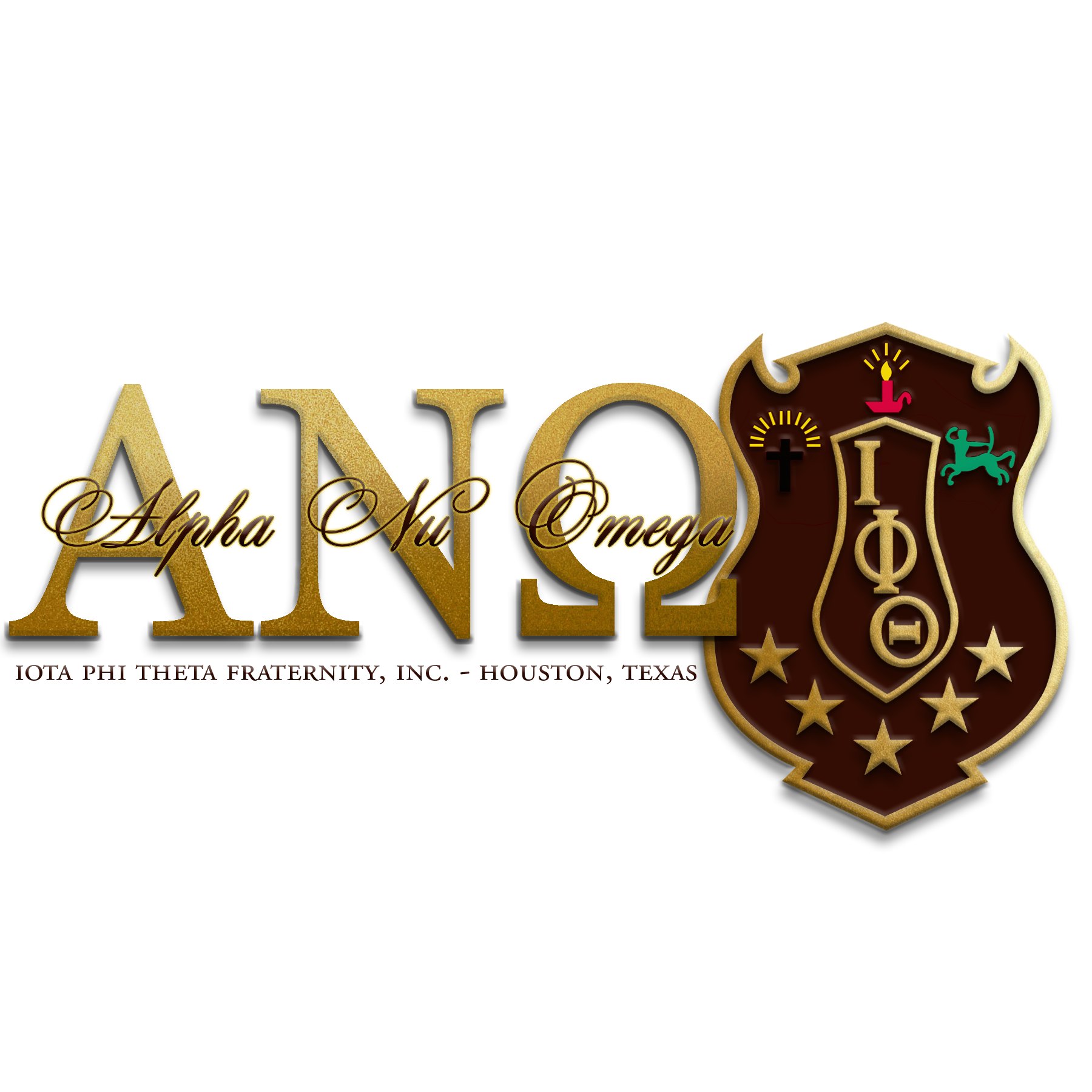 Alpha Nu Omega Alumni ChapterP.O. Box 542123Houston, Texas 77254September Meeting Minutes September 8, 2018Call to OrderThe meeting was called to order by Polaris Ryan Johnson, Sr. at 10:31 am.PrayerVice Polaris Freddie Green, Jr. led the brothers in prayer.Recitation of StarsSecretary Justin Manuel led Recitation of StarsQuorum was established. Adoption of AgendaVice Polaris Green Jr. moved that we adopt the agenda with flexibility, that motion was properly seconded by Bro. Torrie Richardson. (Motion Carried)Approval of MinutesSecretary Justin Manuel moved that the minutes be approved with the necessary corrections, that motion was properly seconded by Vice Polaris Green Jr. (Motion Carried)Treasury ReportThe treasury report for this reporting period includes 1 expenditure for a total of $31.44 that was involved with the AKA 90’s Boule Party. It was a reimbursement to Vice Polaris Green Jr. for our chapter’s half of the Connect 4.  There was 1 deposit of $250.00 for this period. The balance as of September 8, 2018 is $1678.19. Community ServiceThe next chapter community service event will be a Voter Deputization Training on September 15, 2018. The training will take place at the Harris County Administration Building located at 1001 Preston Street Houston, Texas 77002. The class will begin at 10:00 am. We will be partnering with the Gamma Sigma Alumni Chapter of Sigma Gamma Rho Sorority, Inc. The St. Jude’s Walk will take place on September 22, 2018 at Minute Maid Park. Registration will begin at 8:00am followed by the walk at 9:00am.We are scheduled to attend the Houston Food Bank on October 6, 2018 from 8am-12pm. Brothers will be sent the QR code to scan upon arrival. SocialThe social events for the chapter are coming during our 55th Founders’ Week. Social Events are as follows: 9-18 Founders’ Day Kickoff @ Wing Quarter, fundraiser for Epsilon Alpha, 9-19 Centaur Lounge at Stogie’s World Class Cigars, 9-21 Happy Hour at Sterling House. The Black OWT 5.0 will take place on November 5, 2018.MembershipThe interest meeting will take place on September 25, 2018 for both undergraduate and alumni levels. IYAHarris County Ascend to Man Project-there will be an email sent to brothers who are interested in participating in the project. NPHC-HoustonThe NPHC-Houston is currently on summer break. The next meeting will be Monday, September 10, 2018 at Blackshear Elementary Cafeteria. 2900 Holman Street Houston, Texas 77004.Undergraduate Chapter ReportEpsilon AlphaThe chapter is financial and in good standing both with the fraternity and school. Currently the chapter has 2 members: 2 from the Spring 16 line.The fall semester will be a busy one as the chapter is preparing for intake along with some good events. The EA Iota Week 2018 will flow with the alumni chapter week. Brothers are requested to support the events both on and off campus. All of Us Research Watch Party-September 11, 2018 at the TSU Newman Center at 8:00pm.ScholarshipThe BlackOWt 5.0 will be held November 3, 2018 at 7pm. We will be handing out 2 scholarships. Brothers please note this is not a gala, after 5 attire is appropriate. Tickets are $55.00 and are available for purchase from chapter brothers or via the chapter website www.houstoniotas.com.Iota Week 2018Saturday, September 15, 2018- 2pm-6pm T’ze Me Day Party @ On The Rocks, T-shirt airbrushing on site. Fort Bend Iotas for St. Judes 3934 Old Spanish Trail Houston, Texas 77020. 9pm-Iota Phi Theta Open Mic Night hosted by Bro. Sam Allen, Bro. Travis Madison will perform.  Alley Kat 3718 Main Street Houston, Texas 77002Sunday, September 16, 2018-11:00am Brotherhood Praise at Harvest Time ChurchTuesday, September 18, 2018-6pm-9pm-EA Pre-Founders, Day Wing Night @ Wing Quarter Wednesday, September 19, 2018-11:55am-1:0pm Pizza On The Plot- EA Plot at TSU 11:55. All brothers are welcome5:55pm-Brotherhood SmokeOWt @ Stogies. Cigars will be available at Stogies, Drinks/food will be available at The Palm Houston. 6100 Westheimer Road Suite 102 Houston, Texas 77057.Thursday, September 20, 2018-Interest Meeting at Texas Southern University PAB 114 Epsilon Alpha-6:55pm, Alpha Nu Omega-7:55pm Brothers are asked to wear a suit and tie if attending.Friday, September 21, 2018-6pm-9pm Founders’ Day Happy Hour @ Sterling House. 3015 Bagby Street Houston, Texas 77006. Saturday, September 22, 2018-7am-11am St. Jude’s Walk @ Minute Maid Park 501 Crawford Street Houston, Texas 77002 3pm-until 90s Day Party hosted by Keto Gentry and Fort Bend Iotas @ The Davenport Lounge 2115 Richmond Avenue Houston, Texas 77098. AdjournmentPolaris Johnson, Sr. adjourned the meeting at 11:41am.